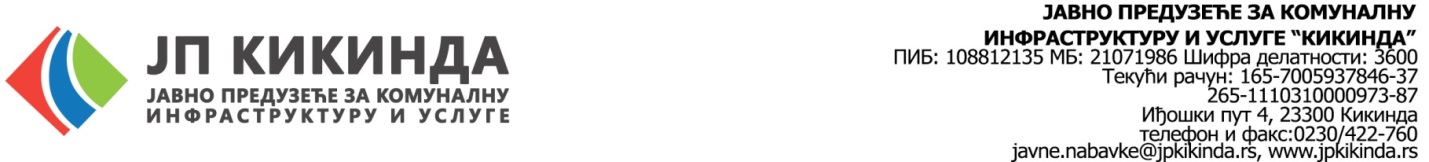 Број: ЈНМВ-05-13/2017Датум: 09.  08. 2017. године	На основу члана 63. Закона о јавним набавкама, Наручилац ЈП за комуналну инфраструктуру и услуге Кикинда, у поступку јавне набавке – Услуге фиксне телефоније, бр. ЈНМВ-05-13/2017, доставља следећуИЗМЕНУКОНКУРСНЕ ДОКУМЕНТАЦИЈЕНаручилац у поступку јавне набавке – Услуга фиксне телефонике бр. ЈНМВ-05-13/2017, врши измену Конкурсне документације, како следи: на страни 11 у делу Напомена – додаје се нова реченица која гласи: „Понуђач заокружује цене у својим понудама на 2 децимале“.на страни 24, уговора, у члану 4, први став, брише се број 3 и уместо тога ставити _____.на страни 25 уговора у члану 7, алије 14, помиње се: - разговори у оквиру БИЗНИС група. Појашњење: Бизнис група представља групу у којој су IP cеntrex линије и све се налазе на адреси Бранка Радичевића бр. 8. на страни 25 уговра, у члану 7, став 1. алинеја 14. мења се и гласи: „разговори у оквиру БИЗНИС групе (IP centrex) наручиоца тарифира се са 0.00 динара“.Позивамо потенцијалне понуђаче да уваже горе наведену ИЗМЕНУ Конкурсне документације и у складу са тим доставе своје понуде. 	Због горе наведених Измена конкурсне документације, Наручилац продужава рок за подношење понуда до 17. 08. 2017. године до 12.00 сати.За Комисију за јавне набавке        Шибул Марица дипл. правник